


附件2： 学籍证明（样张）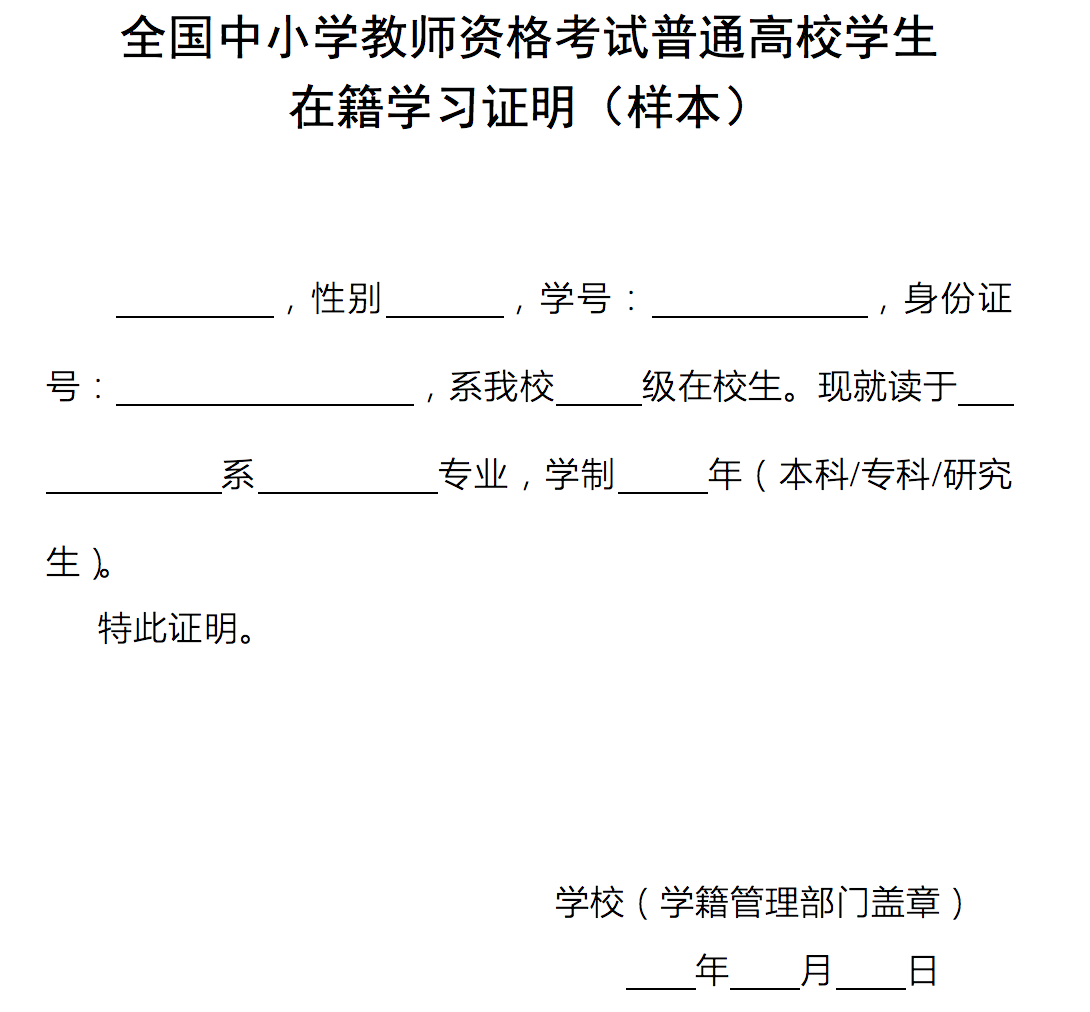 